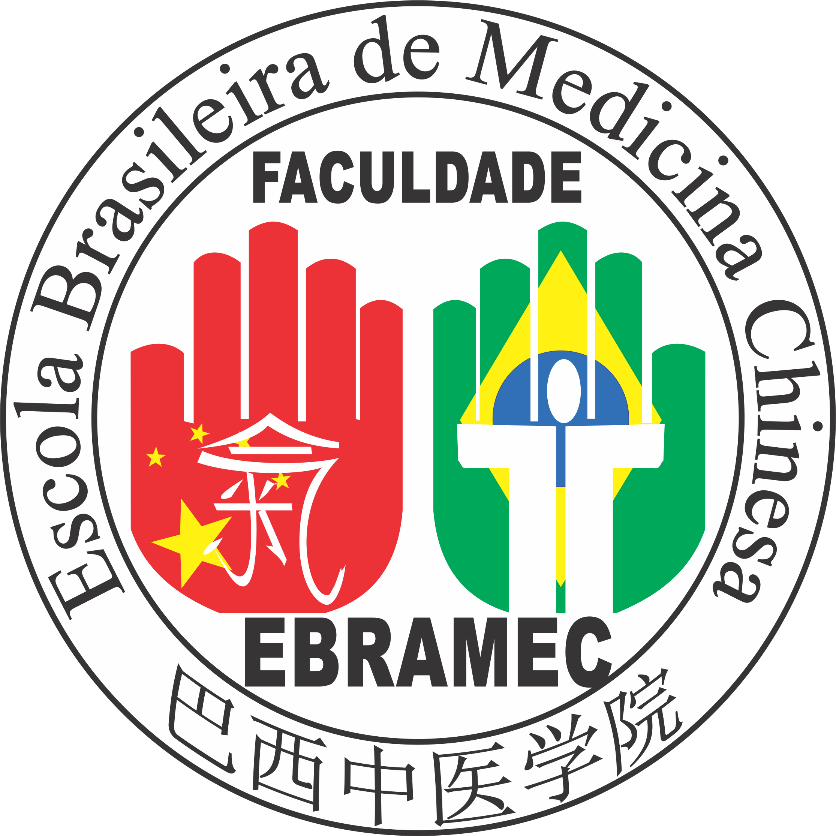 A 1ª Faculdade de São Paulo Especializada em Medicina ChinesaApostilaTítuloTítuloMódulo XXXXMaterial elaborado pelo corpo docente da FACULDADE BRAMECDireção Geral: Dr. Reginaldo de Carvalho Silva Filhohttp://www.ebramec.edu.br/TítuloSubtítuloCapítuloTexto